MILICKIE STOWARZYSZENIE PRZYJACIÓŁ DZIECI I OSÓB NIEPEŁNOSPRAWNYCH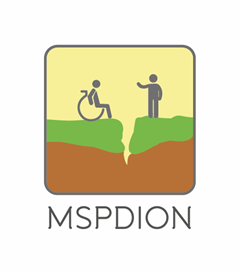 56-300 Milicz ul. Kopernika 20Tel/fax. 71 38 30 014Potwierdzam prawdziwość powyższych danych ……………………………………                                                                                                Podpis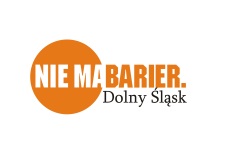 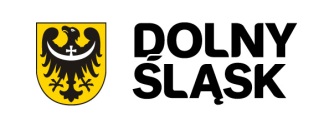 * zadanie publiczne dofinansowane ze środków Samorządu Województwa DolnośląskiegoFORMULARZ ZGŁOSZENIOWYdo projektu pn. „Opieka wytchnieniowa”Dane uczestnikaFORMULARZ ZGŁOSZENIOWYdo projektu pn. „Opieka wytchnieniowa”Dane uczestnikaImię (imiona)NazwiskoPESELRodzaj niepełnosprawnościAdres zamieszkania:Podpis uczestnika/opiekunaDane opiekunaDane opiekunaImię (imiona)NazwiskoAdres zamieszkania:Dane kontaktoweTelefonPodpis opiekuna